A MAGYAR ASZTALOS ELŐFIZETÉSI AKCIÓHOZ KAPCSOLÓDÓ NYEREMÉNYJÁTÉK RÉSZVÉTELI ÉS JÁTÉKSZABÁLYZATA 1. A JÁTÉK SZERVEZŐJE A Játék lebonyolításával összefüggő̋, annak végrehajtásával kapcsolatos  az X-Meditor Lapkiadó és Rendezvényszervező Kft. (székhely: 9023 Győr, Csaba u. 21.(a „Szervező”) látja el. 2. A JÁTÉKBAN TÖRTÉNŐ RÉSZVÉTEL FELTÉTELEI 2.1 A játékban minden olyan természetes és jogi személy vehet részt, aki a Játék idő̋tartama alatt előfizet a Magyar Asztalos szakfolyóirat nyomtatott verziójára.2.2 A Szervező̋ a nem valós adatokat megadó résztvevőket kizárhatja a Játékból.  AZ ELŐFIZETÉSI AKCIÓ ÉS AZ AHHOZ KAPCSOLÓDÓ NYEREMÉNYJÁTÉK IDŐTARTAMA A Játék 2018. június 1. napján 00 óra 00 perctől 2018. június 20. napján 23 óra 59 percig tart. A 2018. június 20. napja után beérkezett NYEREMÉNYEK SORSOLÁSA A Szervező a nyereményt az akció időtartama alatt beérkezett előfizetések között véletlenszerű sorsolás alapján sorsolja a https://www.random.org/. A sorsolásra a Szervező székhelyén kerül sor július 2-án. 5. NYEREMÉNYEK, NYERTESEK ÉRTESÍTÉSE, NYEREMÉNYEK ÁTADÁSA 5.1 A Játékban a következő nyeremények kerülnek kisorsolásra a promóciós időtartam alatt előfizetők között:1 db Festool munkahelyi rádió (BR 10 SYSROCK)1 db Leitz faipari szerszám szolgáltatás(https://www.leitz.hu/szerviz_szolgaltatasok) bruttó 30.000 Ft értékig2 db Forest ajándékcsomag 15.000 Ft értékben, mely darabonként tartalmaz:1 db 2018-as Forest katalógust1 db EGGER dekoratív kollekciót1db Forest munkalap kollekciót1 db Forest magasfényű akril és fólia kollekciót1 db fiókcsúszó sablon1 db Kirschen feszítő vésőt kétkomponensű nyéllel (csz:1008020)A Nyereményt a Szervező futárral vagy postai úton, a Játékos által az előfizetés során, vagy az értesítésben megadott címére kézbesíti. A Nyeremények kézbesítése a nyertessel történő előzetes egyeztetés után történik meg. A Szervező a Nyeremény kézbesítését, illetve átadását kétszer kísérli meg, a Játék lezárásától számított 15 naptári napon belül. A nyertes Játékos köteles a Nyeremények átvétele tekintetében a Szervezővel együttműködni. Ha ezen együttműködési kötelezettségének a nyertes nem tesz eleget, és így a nyeremény átadása meghiúsul, úgy ezen körülmény a Szervező terhére nem róható fel. A Szervező a nyeremény átvételére újabb lehetőséget nem tud biztosítani. 7. ADATVÉDELEM, SZEMÉLYHEZ FŰZŐDŐ JOGOK 7.1 A jelen Játékban történő részvétellel kapcsolatos adatszolgáltatás önkéntes. Azok, akik a Játékban részt vesznek, tudomásul veszik és kifejezetten hozzájárulnak ahhoz, hogya)	Szervező, mint adatkezelőa megadott személyes adataikat a Játékkal összefüggésben, a Játék időtartama alatt kapcsolattartás és adminisztráció céljából kezelje, illetve feldolgozza;b)	nyertesség esetén nevüket a Szervező minden további feltétel és ellenérték nélkül, kizárólag a Játékkal kapcsolatosan nyilvánosságra hozza;c)	részvételükkel minden tekintetben, kifejezetten elfogadják a Játékszabályzat minden rendelkezését.A megadott adatok kezelője a Szervező Adatkezelési nyilvántartási számSzervező szavatolja, hogy az adatkezelés mindenben a hatályos jogszabályi rendelkezések megtartásával történik.  gondoskodik a Játékosok személyes adatainak biztonságáról és megteszi azokat a technikai és szervezési intézkedéseket, valamint kialakítja azokat az eljárási szabályokat, amelyek a Játékosok Személyes Adatai megfelelő védelmének biztosításához szükségesek. Az Adatkezelő a személyes adatokat bizalmasan kezeli. VEGYES RENDELKEZÉSEK8.1. A Pályázatok hiányosságáért/hibájáért (pl. névelírás, címelírás, téves vagy nem valós adat feltüntetése stb.), a Nyeremények kézbesítésének – Szervező érdekkörén kívül eső – elmaradásáért vagy késedelméért, ill. a kézbesítés során keletkezett károkért a Szervező semmilyen felelősséget nem vállal.8.2. A Szervező a Nyeremények tekintetében minőségi felelősséget nem vállal, a nyertes ilyen igényét jogszabályi keretek között a Nyeremény gyártójával, illetve forgalmazójával szemben érvényesítheti. Amennyiben a nyertes a nyereményét határidőben nem veszi át, azt a továbbiakban a Szervezőtől nem követelheti.8.3. Szervező fenntartja a jogot, hogy a Játékszabályzatot indokolt esetben bármikor megváltoztassa. Az erre vonatkozó tájékoztatást a Szervező a Játék egyéb közleményeivel azonos nyilvánosságot biztosítva közzéteszi .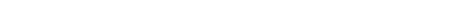 Győr, 2018. 05. 31. 											X-Meditor Kft.											szervező